Лэпбук «Домашние животные»Выполнила: Ильина Анжела Ивановна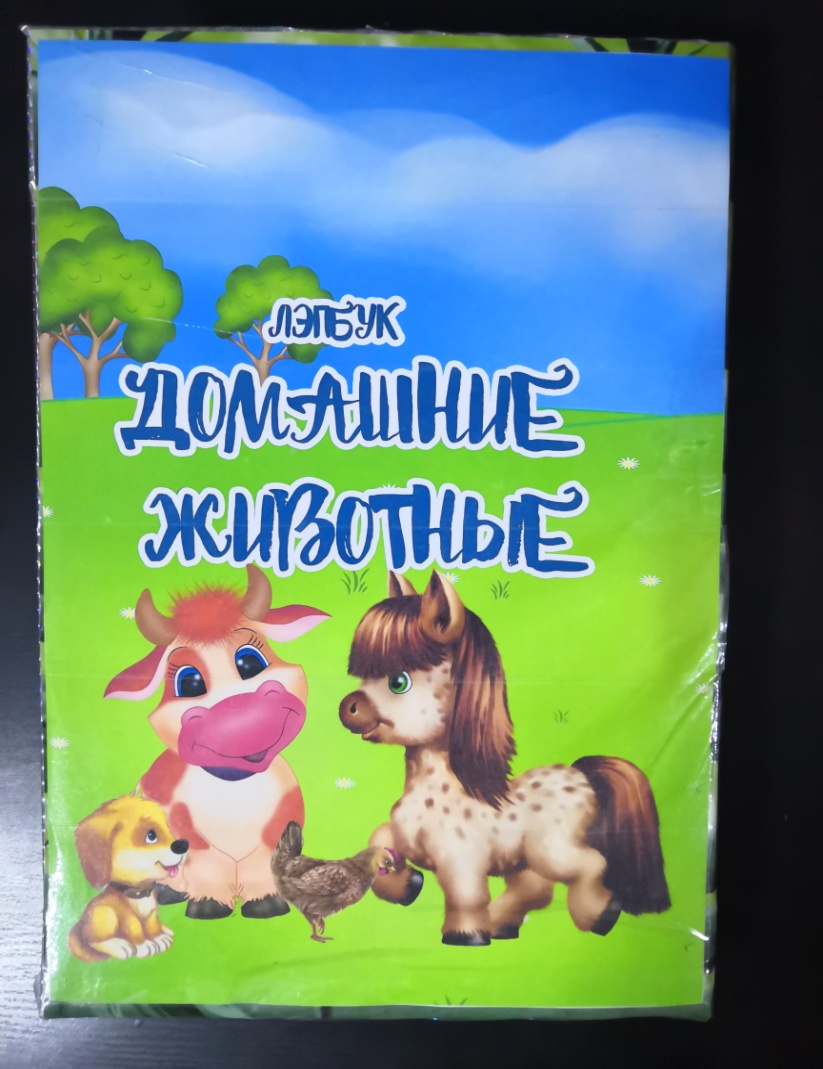 Цель:Обогащение и закрепление знаний детей о домашних животных, пользе, приносимой людям.Задачи:Образовательные: Расширить представления о жизни домашних животных в зимнее время года; Знакомить детей с характерными особенностями внешнего вида, образа жизни домашних животныхобогатить словарный запас детей;учить давать развернутые ответы на вопросы;формировать желание заботиться о домашних животных.Развивающие:развитие мышления, внимания, памяти с помощью дидактических игр;развитие речи детей.Воспитательные:воспитывать любовь к природе и домашним животным;Воспитывать желание помогать взрослым в уходе за животными.Разделы лэпбука:-«Разрезные картинки»;-«Мемори «Собаки»»;-«Чей предмет?»;-«Расскажи по картинке»;-«Домашние питомцы»;-Жители фермы»;-«Найди отличия»;-«Дополнительный карман для раскрасок и пр.».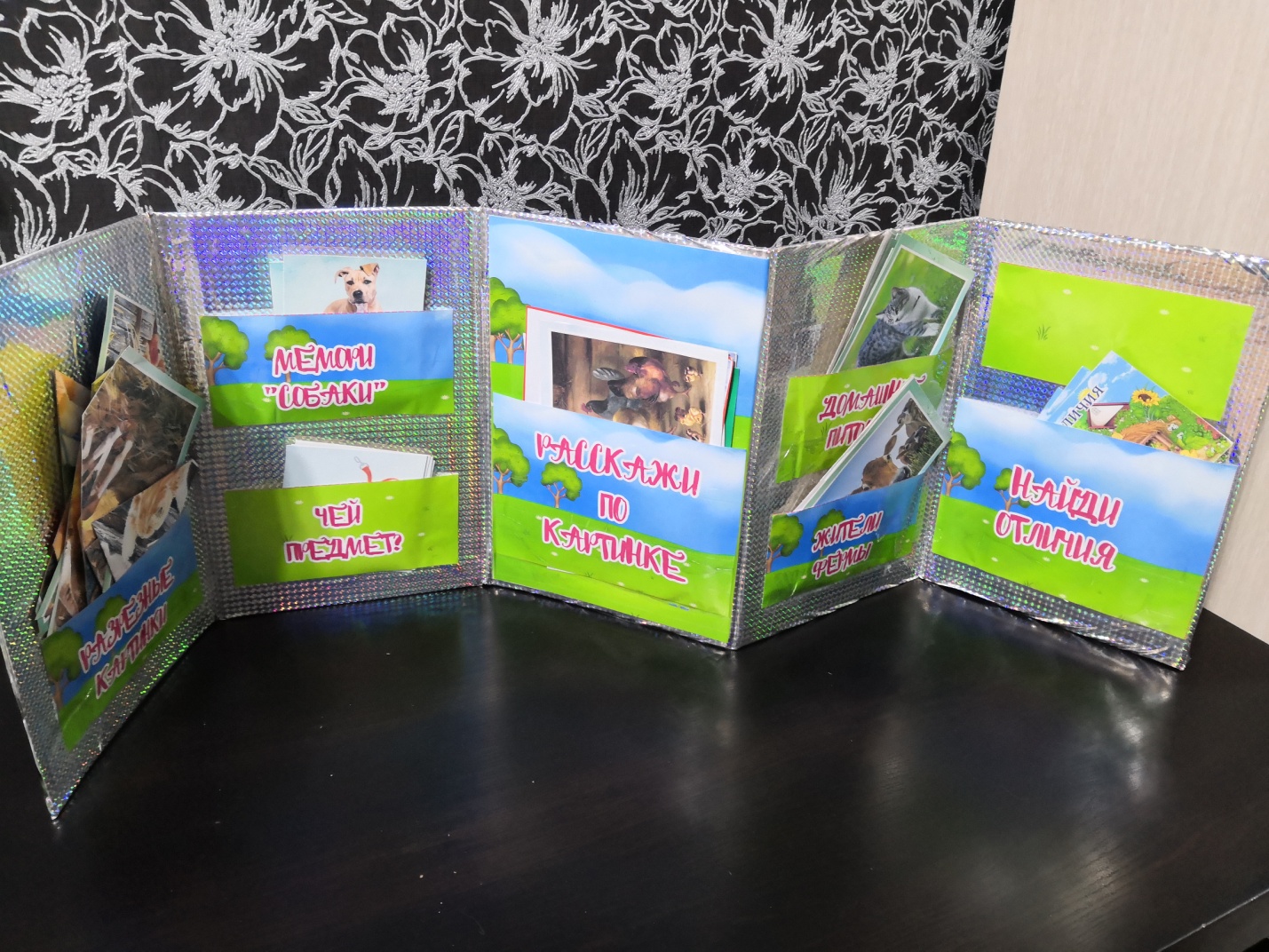 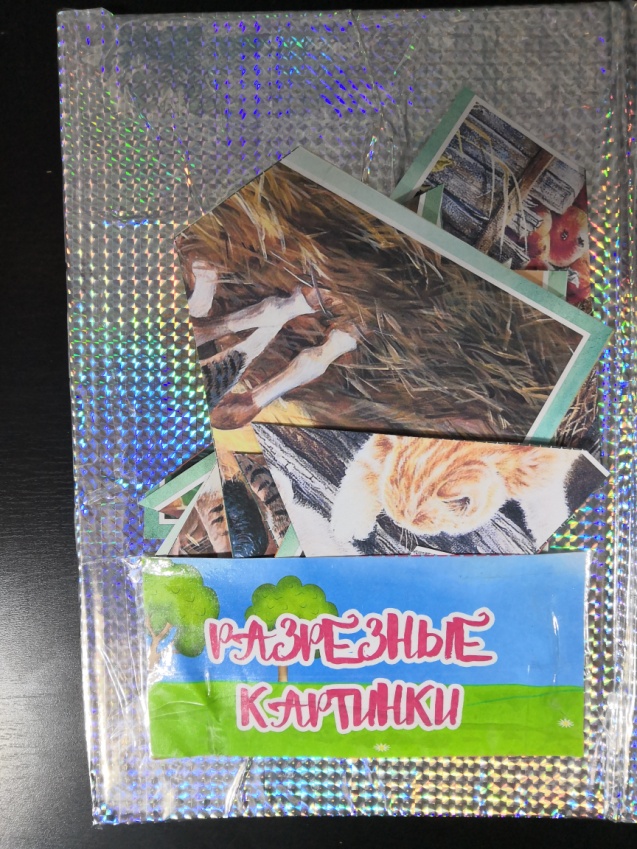 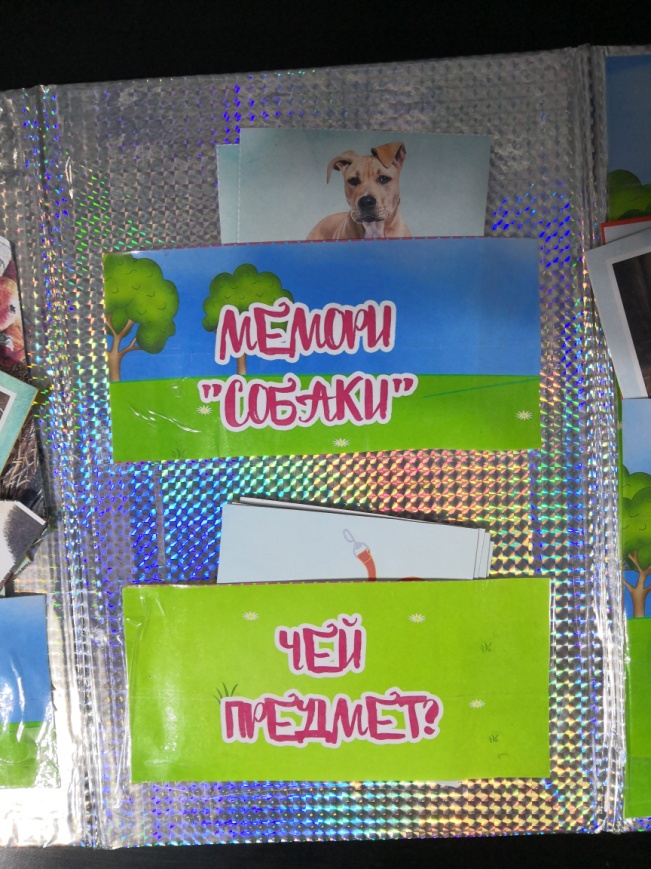 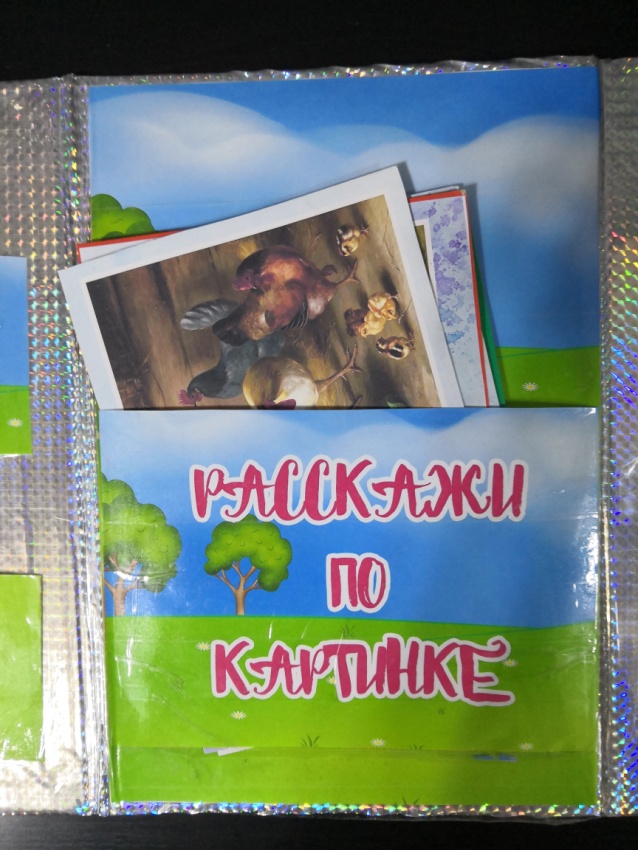 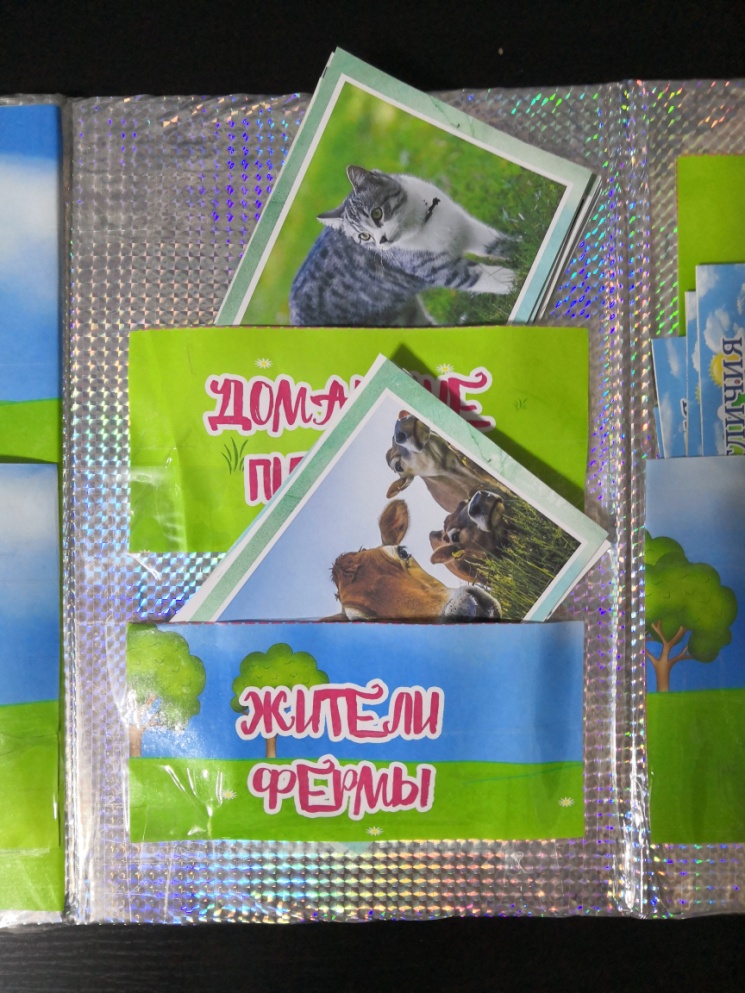 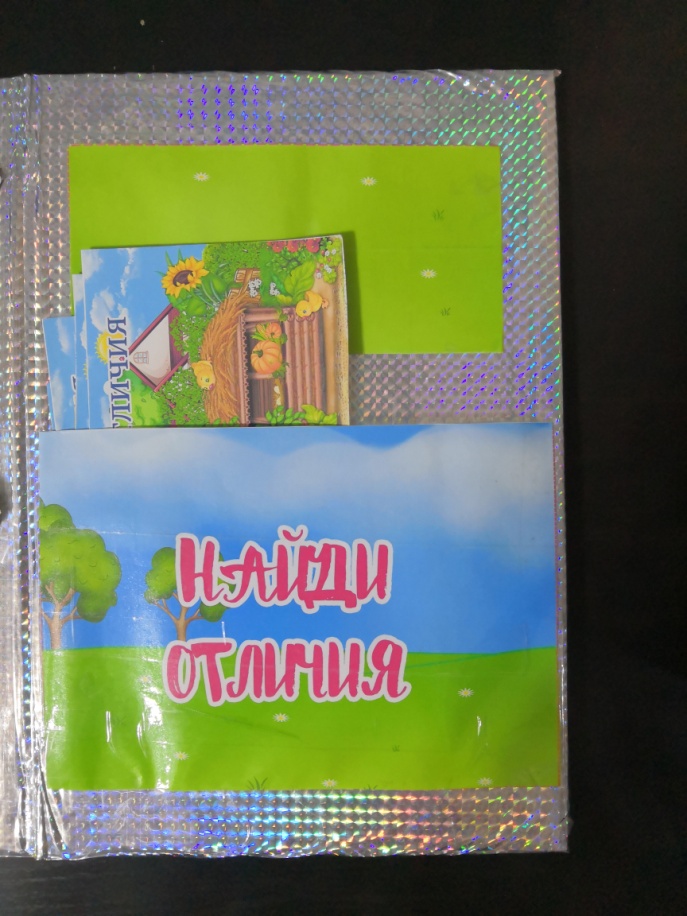 	Лэпбук предназначен воспитателям детских садов для использования в работе с детьми дошкольного возраста 3-7 лет. Он способствует совершенствованию знаний детей  о домашних животных, активизирует словарь по данной теме, развивает связную речь, грамматический строй речи, счет, мышление, память, мелкую моторику рук.
    Помогает быстро и эффективно усвоить новую информацию и закрепить изученную тему в занимательно-игровой форме.
    Картинки для детей служат одним из лучших дидактических материалов, так как зрительное восприятие значительно преобладает над слуховым. 
К тому же в картинках использованы сочные, запоминающиеся цвета, что позволяет легко привлекать внимание ребенка. Содержание получилось наглядным, разнообразным, интересным. Дети с удовольствием не только рассматривают картинки, но и выполняют разнообразные задания, как индивидуально, так и коллективно. При работе с данной папкой у детей развивается познавательный интерес, они учатся работать коллективно, оказывая друг другу помощь.